﻿ «Формирование грамматического  строя речи у детей дошкольного возраста»Грамматический строй речи — это взаимодействие слов между собой в словосочетаниях и предложениях. Различают морфологическую и синтаксическую системы грамматического строя. Морфологическая система – это умение владеть приемами словоизменения и словообразования, а синтаксическая система — умение составлять предложения, грамматически верно сочетать слова в предложении, правильно использовать предлоги. 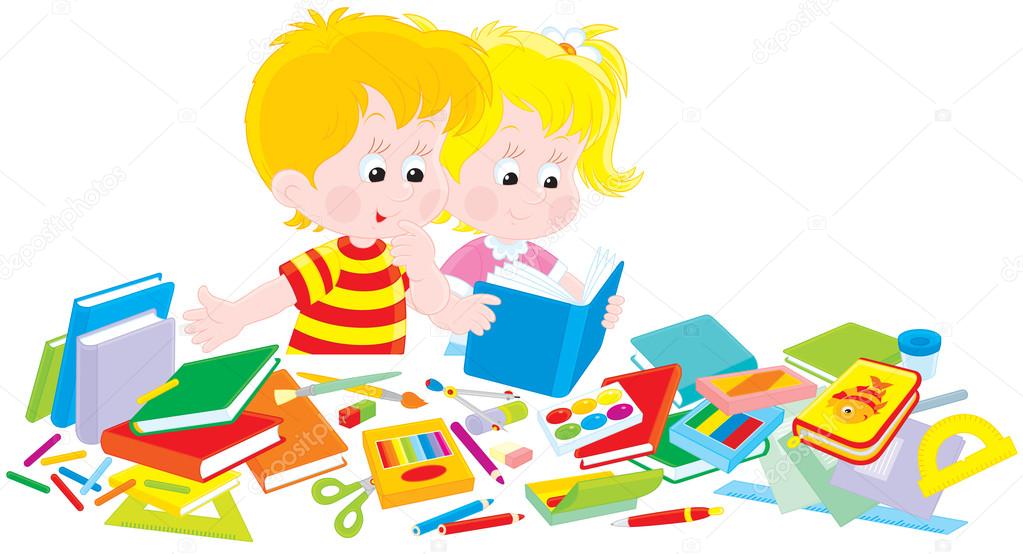 Существует большое количество речевых  игр, помогающих развивать грамматическую сторону речи ребенка. Предлагаю вашему вниманию игры, которые способствуют развитию грамматического строя речи:Игра «Один-много» Взрослый бросает ребенку мяч и называет существительное в единственном числе, ребенок возвращает мяч,  называя это существительное во множественном числе. (мяч-мячи, машина-машины, кубик-кубики и т.д.)Игра «Назови ласково» Взрослый называет слово и бросает мяч ребенку, ребенок должен перекинуть мяч и назвать слово ласково (мяч-мячик, машина - машинка, дом -домик, кукла - куколка и т.д.)Игра «Чего не стало» Взрослый  выкладывает  перед    ребенком  несколько  различных  предметов: 4 – 7 штук.  Затем  просит  ребенка  запомнить  все  предметы  и  отвернуться, а  сам  в  это  время  убирает один  любой  предмет. Ребенку  предлагается  посмотреть  внимательно  и  назвать,  чего  не  стало. Обязательно  нужно  обращать  внимание  на  окончания  в  словах, названных ребенком. Игра «Сосчитай до 5» Детям предлагается сосчитать до пяти с заданным словом: один мяч, два мяча…, пять мячей… (можно придумывать любые слова). Задание можно усложнить, предложив ребенку сосчитать до пяти со словосочетаниями: один синий мяч, два синих мяча…. Игра «Жадина и щедрый»Предложите ребенку научиться распознавать жадин. Жадина всегда говорит, что все игрушки его. Попросите ребенка побыть немножко жадиной. Предложите ему образец ответа на ваш вопрос: «Чья корова? — Корова моя. Чей поросенок? — Поросенок мой». Спросите ребенка, понравилось ли ему быть жадиной. Предложите (ему) стать щедрым ребенком. Проведите игру «наоборот»: «Чья корова? — Корова твоя (или ваша)». Игра «Из чего какой» Взрослый называет предмет и материал из которого он сделан, а ребенок в ответ прилагательное характеризующее этот предмет (дом  из камня – каменный, чашка из фарфора – фарфоровая, солдатик из олова – оловянный, мяч из резины – резиновый, ложка из дерева – деревянная и т.д.)Игра «Чей хвост, чьи уши, чья голова» Взрослый называет животное и спрашивает о любой части тела этого животного,  чья она. Взрослый может нарисовать фантастическое животное, состоящее  из частей различных животных и попросить ребенка назвать части тела какого животного он видит на рисунке (например: кошачья голова, львиное туловище, утиные лапы и т.д.). Голова кошки чья? (кошачья), уши зайца чьи (заячьи), хвост волка чей? (волчий). Игра «Подбирай, называй, запоминай»Взрослый просит ребенка, рассказать о каком – то предмете, подобрав как можно больше слов признаков и слов действий к предложенному слову. Снег какой? (пушистый, белый, холодный…)  Снег что делает? (падает, на солнце блестит, переливается, тает…) Лед (какой?)- холодный, блестящий, прозрачный, твердый и т.д. Лед (что делает?)- трещит, блестит, тает. Переливается и т.д. Игра «Волшебные  очки» Взрослый говорит: «Представь,  что  у  нас  есть  волшебные  очки. Когда  их  надеваешь, то  все  становится  красным (зеленым, желтым, синим  и  т.д.). Посмотри  вокруг  в  волшебные  очки,  какого  цвета  все  стало,скажи». Красный  мяч, красные  сапоги, красное  платье, красный  нос.Речевых игр, в которые вы могли бы поиграть со своим ребенком очень много. Играя со своими детьми, придерживайтесь следующих рекомендаций: Верьте в силы ребенка! Обучайте в игре! Умейте выслушать ребенка. Следите  за  звукопроизношением  ребенка  в  бытовой  речи,  ненавязчиво поправляя  его.  Лишь  постоянное  наблюдение  за  речью  ребенка  способствует успешной и быстрой автоматизации звуков. Уделять постоянное внимание собственной речи, так как высказывания взрослых являются образцом для правильного, а зачастую неправильного развития лексической, грамматической сторон детской речи. 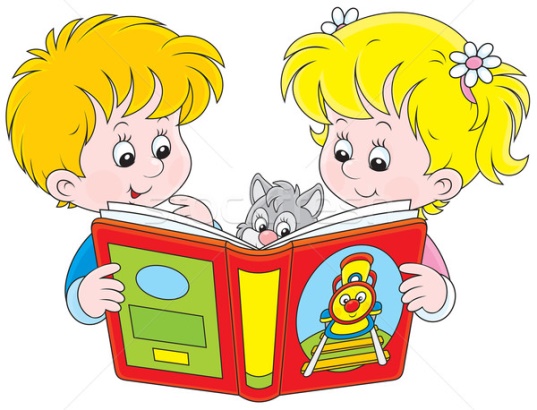 